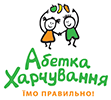 МетаМета глобальної програми «Nestlé Здорові діти» (Nestlé HealthyKids) – запровадити програми навчання, направлені на розвиток культури правильного харчування та здорового способу життя серед дітей шкільного віку, у тих країнах, де зосереджена діяльність Nestlé. На сьогоднішній день, освітні проекти за підтримки Nestlé реалізуються у багатьох країнах світу, а загальна кількість дітей, які вже оволоділи знаннями та навичками раціонального харчування, становить близько 10 мільйонів.   	Глобальна програми «Nestlé Здорові діти» є практичним прикладом реалізації корпоративної ініціативи «Створення спільних цінностей». Ця ініціатива започаткована швейцарською компанією Nestlé S.A. у 2009 році, направлена, передусім, на пропаганду правильного харчування і здорового способу життя, розвиток сільського господарства та збереження водних ресурсів. У рамках цієї програми Nestlé співпрацює з урядовими та міжнародними організаціями, чия діяльність спрямована на покращення харчування і здоров'я суспільства, та підтримує численні програми, спрямовані на підвищення обізнаності суспільства про основи правильного харчування, а також виховання звичок правильних харчування у дітей. Практичним втіленням цієї стратегії в Україні – є інноваційна модульна освітньо-виховна програма для учнів початкових класів «Абетка харчування», що була розроблена у 2009 році з ініціативи та за сприяння компанії Nestlé Україна. У 2010-2011 навчальному році понад 15 000 школярів України вже пройшли навчання за матеріалами програми у рамках уроків з «Основ здоров’я». Програма з успіхом допомогає у вирішенні проблем, пов’язаних зі збереженням і зміцненням здоров’я дітей, удосконалює комплексну системну роботу, спрямовану на формування здорового способу життя дітей та суспільства у цілому. 	Програма «Абетка харчування» отримала високу оцінку провідних фахівців МОН України та є «Схваленою до використання у навчально-виховному процесі загальноосвітніх навчальних закладів» згідно рішення Науково-методичної ради з питань освіти Інституту Інноваційних технологій та змісту освіти МОН України.